Приложение к форме послужного списка государственного служащегообразец заполненияМЕМЛЕКЕТТІК ҚЫЗМЕТШІНІҢҚЫЗМЕТТIК ТIЗIМІПОСЛУЖНОЙ СПИСОК ГОСУДАРСТВЕННОГОСЛУЖАЩЕГОПерсоналды басқару қызметінің (кадр қызметiнiң) басшысы /Руководитель службы управления персоналом (кадровой службы):_______________________________________________________________(тегi, аты, әкесiнiң аты (болған жағдайда) / фамилия, имя, отчество (при наличии))Қолы__________________ _______ жыл «__» _____________ айыПодпись ________________ «__» ____________ месяц ________ годЕскертпе:1. Қызметтік тізімінің әрбір беті мемлекеттік органның персоналды басқару қызметінің мөрімен куәландырылады.2. «Мемлекеттік қызметке кір келтіретін терiс қылық жасағаны үшін тәртiптiк жаза қолданылғаны туралы мәлiмет» деген бағандарда құқықтық статистика және арнайы есепке алу органдары хатының күні мен нөмірі және жазаға тартылғандығы әлде тартылмағандығы туралы деректер көрсетіледі.3. Қызметтік тізімді толтыру кезінде, мемлекеттік қызметшінің қалауы бойынша толтырылатын 6-бағанды қоспағанда, барлық бағандар толтырылады.Примечание: 1. Каждый лист послужного списка заверяется печатью службы управления персоналом государственного органа.2. В графе «Сведения о наложении дисциплинарного взыскания за совершение дисциплинарного проступка, дискредитирующего государственную службу» указываются дата и номер письма органов по правовой статистике и специальным учетам и данные о наличии или отсутствии взысканий.3. При заполнении послужного списка заполняются все графы, за исключением 
графы 6, которая заполняется по желанию государственного служащего.1.                                  Аманов Есен Үсенұлы                           1                                  Аманов Есен Усенович                                                             Аманов Есен Үсенұлы                           1                                  Аманов Есен Усенович                                                             Аманов Есен Үсенұлы                           1                                  Аманов Есен Усенович                                                             Аманов Есен Үсенұлы                           1                                  Аманов Есен Усенович                           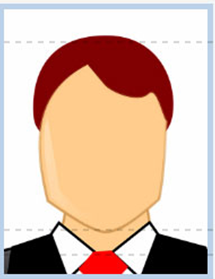 2.ҚР Мемлекеттік қызмет істері агенттігі, Мемлекеттік қызмет департаментінің мемлекеттік қызметті өткеру басқармасының бас сарапшысы, В-5Агентство РК по делам государственной службы, главный эксперт управления прохождения государственной службы Департамента государственной службы, В-5ҚР Мемлекеттік қызмет істері агенттігі, Мемлекеттік қызмет департаментінің мемлекеттік қызметті өткеру басқармасының бас сарапшысы, В-5Агентство РК по делам государственной службы, главный эксперт управления прохождения государственной службы Департамента государственной службы, В-5ҚР Мемлекеттік қызмет істері агенттігі, Мемлекеттік қызмет департаментінің мемлекеттік қызметті өткеру басқармасының бас сарапшысы, В-5Агентство РК по делам государственной службы, главный эксперт управления прохождения государственной службы Департамента государственной службы, В-5ҚР Мемлекеттік қызмет істері агенттігі, Мемлекеттік қызмет департаментінің мемлекеттік қызметті өткеру басқармасының бас сарапшысы, В-5Агентство РК по делам государственной службы, главный эксперт управления прохождения государственной службы Департамента государственной службы, В-53.                            900102000000                           1                            900102000000                           1                            900102000000                           1                            900102000000                           14.Туған кезі / Дата рождения Туған кезі / Дата рождения 02.01.1990 ж. / г.02.01.1990 ж. / г.02.01.1990 ж. / г.02.01.1990 ж. / г.5.Туған жері / Место рожденияТуған жері / Место рожденияСарань қ., Қарағанды обл. / г. Сарань, Карагандинская областьСарань қ., Қарағанды обл. / г. Сарань, Карагандинская областьСарань қ., Қарағанды обл. / г. Сарань, Карагандинская областьСарань қ., Қарағанды обл. / г. Сарань, Карагандинская область6.Ұлты / НациональностьҚазақ / Казах 7.Білімі / ОбразованиеБілімі / ОбразованиеЖоғары / ВысшееЖоғарыдан кейінгі / Послевузовское 8.Оқу орнын бітірген жылы және оның атауы / окончания и наименование учебного заведения Оқу орнын бітірген жылы және оның атауы / окончания и наименование учебного заведения 1. 2011 ж., Е.А. Букетаев атындағы Қарағанды университеті / 2011г., Карагандинский университет им. академика Е.А.Букетова;2. 2015 ж., Халық шаруашылығы және мемлекеттік қызмет Ресей академиясы / 2015 г., Российская академия народного хозяйства и государственной службы;3. 2019 ж., ҚР Президенті жанындағы Мемлекеттік басқару академиясы / 2019 г., Академия государственного управления при Президенте РК.1. 2011 ж., Е.А. Букетаев атындағы Қарағанды университеті / 2011г., Карагандинский университет им. академика Е.А.Букетова;2. 2015 ж., Халық шаруашылығы және мемлекеттік қызмет Ресей академиясы / 2015 г., Российская академия народного хозяйства и государственной службы;3. 2019 ж., ҚР Президенті жанындағы Мемлекеттік басқару академиясы / 2019 г., Академия государственного управления при Президенте РК.1. 2011 ж., Е.А. Букетаев атындағы Қарағанды университеті / 2011г., Карагандинский университет им. академика Е.А.Букетова;2. 2015 ж., Халық шаруашылығы және мемлекеттік қызмет Ресей академиясы / 2015 г., Российская академия народного хозяйства и государственной службы;3. 2019 ж., ҚР Президенті жанындағы Мемлекеттік басқару академиясы / 2019 г., Академия государственного управления при Президенте РК.1. 2011 ж., Е.А. Букетаев атындағы Қарағанды университеті / 2011г., Карагандинский университет им. академика Е.А.Букетова;2. 2015 ж., Халық шаруашылығы және мемлекеттік қызмет Ресей академиясы / 2015 г., Российская академия народного хозяйства и государственной службы;3. 2019 ж., ҚР Президенті жанындағы Мемлекеттік басқару академиясы / 2019 г., Академия государственного управления при Президенте РК.9.Мамандығы бойынша біліктілігі / Квалификация по специальностиМамандығы бойынша біліктілігі / Квалификация по специальности1. Заңгер / Юрист;2. Мемлекеттік басқару магистрі / Магистр государственного управления;3. Doctor of International Relations 1. Заңгер / Юрист;2. Мемлекеттік басқару магистрі / Магистр государственного управления;3. Doctor of International Relations 1. Заңгер / Юрист;2. Мемлекеттік басқару магистрі / Магистр государственного управления;3. Doctor of International Relations 1. Заңгер / Юрист;2. Мемлекеттік басқару магистрі / Магистр государственного управления;3. Doctor of International Relations 10.Мамандығы / СпециальностьМамандығы / Специальность1. «Құқық» / «Право»;2. «Мемлекеттік және муниципалдық басқару» / «Государственное и муниципальное управление»;3. «Халықаралық қатынастар» / «Международные отношения».1. «Құқық» / «Право»;2. «Мемлекеттік және муниципалдық басқару» / «Государственное и муниципальное управление»;3. «Халықаралық қатынастар» / «Международные отношения».1. «Құқық» / «Право»;2. «Мемлекеттік және муниципалдық басқару» / «Государственное и муниципальное управление»;3. «Халықаралық қатынастар» / «Международные отношения».1. «Құқық» / «Право»;2. «Мемлекеттік және муниципалдық басқару» / «Государственное и муниципальное управление»;3. «Халықаралық қатынастар» / «Международные отношения».11.Шетел тілдерін білуі / Владение иностранными языкамиАғылшлын - IELTS 7.5 сертификаты, 01.01.2021 ж. / Английский - сертификат IELTS 7.5, 01.01.2021 г. 12.Ғылыми дәрежесі, ғылыми атағы / Ученая степень, ученое званиеҒылыми дәрежесі, ғылыми атағы / Ученая степень, ученое званиеDoctor of InternationalRelations,Сараптамылық кеңестің 01.06.2019 ж. қорытындысы / Doctor of InternationalRelations, заключение Экспертного совета от 01.06.2019 г. 13.Мемлекеттік наградалары, құрметті атақтары / Государственные награды, почетные званияМемлекеттік наградалары, құрметті атақтары / Государственные награды, почетные звания1. «Қазақстанның Еңбек Ері», 2015 ж. / «Қазақстанның Еңбек Ері», 2015 г.;2. «Құрмет», 2018 ж. / «Құрмет», 2018 г.1. «Қазақстанның Еңбек Ері», 2015 ж. / «Қазақстанның Еңбек Ері», 2015 г.;2. «Құрмет», 2018 ж. / «Құрмет», 2018 г.1. «Қазақстанның Еңбек Ері», 2015 ж. / «Қазақстанның Еңбек Ері», 2015 г.;2. «Құрмет», 2018 ж. / «Құрмет», 2018 г.1. «Қазақстанның Еңбек Ері», 2015 ж. / «Қазақстанның Еңбек Ері», 2015 г.;2. «Құрмет», 2018 ж. / «Құрмет», 2018 г.14.Дипломатиялық дәрежесі / Дипломатический рангҮшінші хатшы / Третий секретарь15.Әскери, арнайы атақтары, сыныптық шені , біліктілік сыныбы / Воинское, специальное звания, классный чин, квалификационный классӘскери, арнайы атақтары, сыныптық шені , біліктілік сыныбы / Воинское, специальное звания, классный чин, квалификационный классҚР ҚК Капитаны, 01.02.2014 ж. / Капитан ВС РК, 01.02.2014 г.16.Мемлекеттік қызметке кір келтіретін терiс қылық жасағаны үшін тәртiптiк жаза қолданылғаны туралы мәлiмет /Сведения о наложении дисциплинарного взыскания за совершение дисциплинарного проступка, дискредитирующего государственную службуҚызметке толық сәйкес еместігі туралы ескерту, 02.06.2021 ж. / Предупреждение о неполном служебном соответствии, 02.06.2021 г.17.Арнайы тексеру нәтижелері / Результаты специальной проверкиАрнайы тексеру нәтижелері / Результаты специальной проверкиОң, Қарағанды облысы бойынша ҰҚКД 2009 жылғы 24 қыркүйектегі № 2/5063 хаты / Положительный, письмо ДКНБ по Карагандинской области от 24 сентября 2009 года №2/5063.18.Қызметтік әдеп нормаларын бұзғаны үшін тәртiптiк жаза қолданылғаны туралы мәлiмет / Сведения о наложении дисциплинарного взыскания за нарушение норм служебной этикиҚатаң сөгіс, 04.05.2021 ж. / Строгий выговор, 04.05.2021 г.19.Өзге тәртiптiк жазалар туралы мәлiмет / Сведения о иных дисциплинарных взысканияхӨзге тәртiптiк жазалар туралы мәлiмет / Сведения о иных дисциплинарных взысканияхЕскерту, 21.01.2021 ж. Мерзімінен бұрын 17.04.2021 ж. Алынды / Предупреждение, 21.01.2021 г.Досрочно снят 17.04.2021 г.20.Мемлекеттік қызметшінің жұмысын бағалау нәтижелері туралы мәлімет (күні және бағасы) / Сведения о результатах оценки деятельности государственного служащего (дата и оценка)1. 2018 ж./«Қанағаттанарлық» / 2018 г./ «Удовлетворительно»;2. 2019 ж./«Тиімді» / 2019 г./ «Эффективно»;3. 2020 ж./ «Өте жақсы» / 2020 г./ «Превосходно», 21.Аттестацияның нәтижелері /Результаты аттестацииАттестацияның нәтижелері /Результаты аттестации2017 ж. – «Атқаратын лауазымына сәйкес келеді» / 2017 г. - «Соответствует занимаемой должности»22.Мемлекеттік қызметшінің ант берген күні / Дата принесения присяги государственным служащим05.10.2009 ж. / 05.10.2009 г.23.Отбасылық жағдайы /Семейное положениеОтбасылық жағдайы /Семейное положениеҮйленген / Женат ТРУДОВАЯ ДЕЯТЕЛЬНОСТЬТРУДОВАЯ ДЕЯТЕЛЬНОСТЬТРУДОВАЯ ДЕЯТЕЛЬНОСТЬКүні / ДатаКүні / Датақызметі, жұмыс орны, мекеменің орналасқан жері /должность, место работы, местонахождение организацииқабылданған / приемабосатылған / увольненияқызметі, жұмыс орны, мекеменің орналасқан жері /должность, место работы, местонахождение организации28.04.200905.10.2009Сарань ауданының жұмыспен қамту және әлеуметтік бағдарламалар бөлімінің жетекші маманы, Сарань қаласы / ведущий специалист Сараньского районного отдела занятости и социальных программ, город Сарань05.10.200914.05.2010Сарань ауданы әкімі аппаратының құжаттамалық қамтамасыз ету және бақылау бөлімінің жетекші маманы, Сарань қаласы / ведущий специалист отдела документооборота и контроля аппарата акима Сараньского района, город Сарань14.05.201007.06.2013Сарань ауданы әкімі аппаратының мемлекеттік-құқықтық жұмыстар бөлімінің жетекші маманы, Сарань қаласы / ведущий специалист отдела государствено-правовой работы аппарата акима Сараньского района, город Сарань07.06.201319.05.2014Сарань ауданы әкімі аппаратының мемлекеттік-құқықтық жұмыстар бөлімінің бас маманы, Сарань қаласы / главный специалист отдела государственно-правовой работы аппарата акима Сараньского района, город Сарань19.05.201413.03.2015Сарань ауданы әкімі аппаратының мемлекеттік-құқықтық жұмыстар бөлімінің бас инспекторы, Сарань қаласы / главный инспектор отдела государственно правовой работы аппарата акима Сараньского района, город Сарань13.03.201506.04.2015Сарань ауданы әкімі аппаратының персоналды басқару және мемлекеттік-құқықтық жұмыстар бөлімінің бас инспекторы, Сарань қаласы / главный инспектор управления персоналом и государственно-правовой работы аппарата акима Сараньского района, город Сарань06.04.201504.04.2017Қарағанды облысының қаржы басқармасының әкімшілік қызмет және аппаратты қамтамасыз ету бөлімінің бас маман-заңгері, Қарағанды қаласы / главный специалист-юрист отдела административной деятельности и деятельности по обеспечению аппарата  Управления финансов Карагандинской области, город Караганда04.04.2017по настоящее времяҚР Мемлекеттік қызсмет істері агенттігінің Мемлекеттік қызмет департаментінің мемлекеттік қызметті өткеру басқармасының бас сарапшысы, Нұр-Сұлтан қаласы / главный эксперт управления прохождения государственной службы Департамента государственной службы Агентства РК по делам государственной службы, город Нур-Султан